                                                                                                                                                                                                                                                         Hello Wes Hosford Parents/Guardians  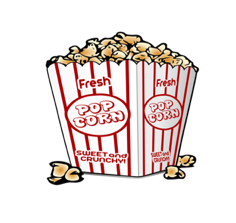 The Wes Hosford School Parent Fundraising Society will be opening its winter session for food service orders. The profits from these services are used to purchase items that directly benefit the students and school.Friday, March 8, 2024- ORDERING OPENS for all food services below Friday, March 22, 2024 @ 9pm -ORDERING CLOSES for all food services below**The kindergarten food service dates are close to equal when spread out across the whole year******We cannot accept orders after the session closes as vendors require significant notice for hot lunch & treat orders ***HOW TO ORDER:  Go to: https://munchalunch.com/schools/WesHosfordIf you are new to the Munch A Lunch system, please create an account.  If you already have an account, log in and update your student’s information, including class number (ex. 4T).  **If your student is in kindergarten or grade 1 you may have to add them to your existing account if you already have one. Absentees- If your student is absent on dates you ordered, before 11am, please make arrangements to pick up your student’s food the same day.  You can do this by emailing whsfundraisingsociety@gmail.com.  If we do not hear from families before 11am, orders are not set aside for pick up and are donated.  We cannot issue refunds for absent students’ items are ordered from a vendor more than a week or more in advance.  Payment for orders must be made online through MunchaLunch (Cheques not accepted).  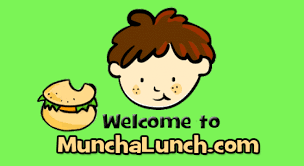 Kindergarten- Please make sure your student is in fact in school on the date you are ordering.  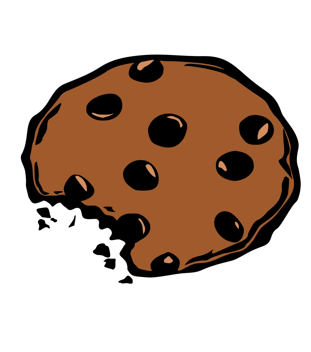 Volunteer- a few days prior to hot lunch dates  we post on the WES HOSFORD FAMILY Facebook Page in search of  volunteers to distribute the orders.  Volunteers are needed at 11:30-12:30pm. Please consider volunteering to keep this program running! If you have any questions, please email whsfundraisingsociety@gmail.com Thank you for your support, The Wes Hosford Hot Lunch Volunteer CommitteeApril 5  (Fri)Treat Day -A Capella Catering-Yogurt & FruitKinder A (Monday/ Wednesday Group) April 12 (Fri)Hot Lunch- Nitza’s Chicken Fingers & Salad Kinder B (Tuesday/Thursday Group)April 16 (Tue) Popcorn DayKinder B (Tuesday/Thursday Group)May 2 (Thur)Treat Day- Everyday Food Co. -Pastries Kinder B (Tuesday/Thursday Group)May 10  (Fri)Hot Lunch- Opa! Chicken Skewer, Pita, etcKinder A (Monday/ Wednesday Group)May 13  (Mon)Popcorn DayKinder A (Monday/ Wednesday Group)June 7 (Fri)Treat Day- Popsicles Kinder A (Monday/ Wednesday Group)June 14 (Fri)Hot Lunch-Purple Perogy & Sausage  Kinder B (Tuesday/Thursday Group)June 18  (Tue)Popcorn Day Kinder B (Tuesday/Thursday Group)June 24  (Mon) Hot Lunch-Panago Pizza  Kinder A (Monday/ Wednesday Group) 